BESTEGELIEVE DE VOLGENDE MAATREGELEN STRIKT OP TE VOLGEN AUBMax. toegelaten personen :    5Volg aanwijzingen op de vloer en instructies personeel Blijf achter de voorziene schermenOntsmet uw handen, voorzien aan elk scherm1,5 meter afstand houdenGeen toegang voor personen met koorts, hoest,    keelpijn of andere griepachtige symptomenmondkapje / -masker  verplicht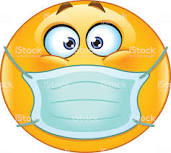 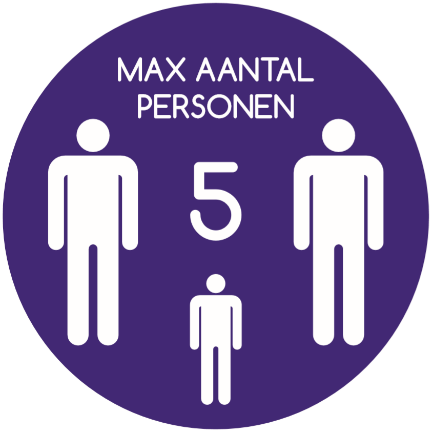 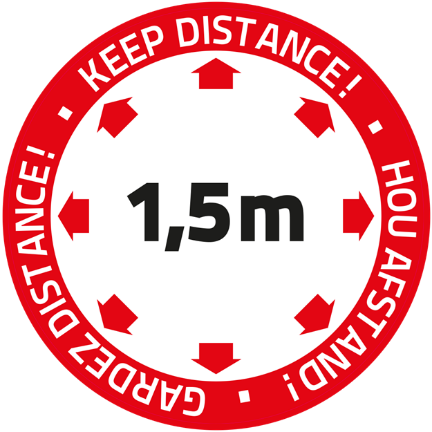 